대한이식학회2019* Simple Breakfast is served at 07:00 ~ 09:00* All rate are included 10 % V.A.T and Breakfast.▶ Cancellation Policy- Cancellation 2~3 days before the reserved date : 30% of the 1st day's room rate- Cancellation 1 days before the reserved date : 50% of the 1st day's room rate- Cancellation on the reserved date : 100% of the 1st day's room rateDate : __________________________ Signature : __________________________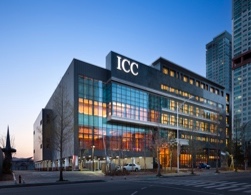 Address: (4-29 Doryong-dong) Exporo 123gil 55 Yuseong-gu, Daejeon, KoreaTel: +82-42-866-5000Fax: +82-42- 866-5055E-mail: hotelicc@naver.com Please send us e-mail for reservation and any inquiries.A. Personal InformationA. Personal Information□ Mr.  □ Ms □ Prof.  □ Dr.  □Other GENDER      □ M  □ FFirst Name: Last Name Arrival(Check-In) date: Departure (Check-Out) date: Nights :      Nights (number of days for staying) Nights :      Nights (number of days for staying) City / Country: E-mail: Phone:Passport Number:   B. Hotel ReservationB. Hotel ReservationB. Hotel ReservationRoom Type□ Standard Double (1single bed / 1Pax)□ Standard Twin or Deluxe Twin (2single bed / 2Pax)Room Rate (Including breakfast)67,500 won  85,500 wonSpecial Request of GuestC. Hotel Reservation (Credit Card Information) C. Hotel Reservation (Credit Card Information) □ VISA   x MASTER   □ JCB   □ OTHERCard Number: Expiration Date(MM/YYYY): Cardholder: Remark: Your credit card information is for deposit for cancellation or no-showRemark: Your credit card information is for deposit for cancellation or no-show